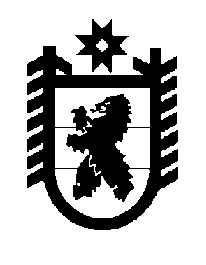 Российская Федерация Республика Карелия    ПРАВИТЕЛЬСТВО РЕСПУБЛИКИ КАРЕЛИЯПОСТАНОВЛЕНИЕ                                 от 30 сентября 2014 года № 305-П г. Петрозаводск О распределении                                                                                               субсидий бюджетам муниципальных образований  на                     реализацию подпрограммы «Устойчивое развитие сельских территорий» государственной программы Республики Карелия «Развитие агропромышленного комплекса и охотничьего хозяйства Республики Карелия на 2013-2020 годы» (обеспечение жильем молодых семей и молодых специалистов, проживающих и работающих в сельской местности либо изъявивших желание переехать на постоянное место жительства в сельскую местность                   и работать там) на 2014 год  В соответствии со статьей 9 Закона Республики Карелия от                        20 декабря 2013 года № 1759-ЗРК «О бюджете Республики Карелия на 2014 год и на плановый период 2015 и 2016 годов» Правительство Республики Карелия п о с т а н о в л я е т:Установить распределение субсидий бюджетам муниципальных образований  на реализацию подпрограммы «Устойчивое развитие сельских территорий» государственной программы Республики Карелия «Развитие агропромышленного комплекса и охотничьего хозяйства Республики Карелия на 2013-2020 годы» (обеспечение жильем молодых семей и молодых специалистов, проживающих и работающих в сельской местности либо изъявивших желание переехать на постоянное место жительства в сельскую местность и работать там) на 2014 год согласно приложению.           Глава Республики  Карелия                                                            А.П. ХудилайненПриложение к постановлениюПравительства Республики Карелияот  30 сентября 2014 года № 305-ПРаспределениесубсидий бюджетам муниципальных образований  на реализацию подпрограммы «Устойчивое развитие сельских территорий» государственной программы Республики Карелия «Развитие агропромышленного комплекса и охотничьего хозяйства Республики Карелия на 2013-2020 годы» (обеспечение жильем молодых семей                       и молодых специалистов, проживающих и работающих в сельской местности либо изъявивших желание переехать на постоянное место жительства в сельскую местность и работать там) на 2014 год(рублей)_____________№ п/пНаименование муниципального образованияСуммаВ том числеВ том числе№ п/пНаименование муниципального образованияСуммасубсидии из феде-рального бюджетасубсидии из бюджета Республики Карелия 1.Олонецкий муниципальный район8347826,04173913,04173913,02.Медвежьегорский муниципальный район1652174,0826087,0826087,0Итого                                             10000000,05000000,05000000,0